Policy NumberConflict of Interest Policy Reason/PurposeThe Greater Edmonton Lacrosse Council (GELC) is committed to the values of ethical conduct, integrity and honesty. Good Governance requires an avoidance of conflict of interest, and the regulation of conflict of interest is necessary to promote good governance practices.Purpose The purpose of this policy is to describe how individuals involved in the GELC shall conduct themselves in matters relating to real or perceived conflicts of interest, and to clarify how the GELC will make decisions in situations where conflicts of interest may exist.DefinitionA conflict of interest is a situation where an individual, or the organization he or she represents or has an interest in, has a real, potential or perceived, direct or indirect competing interest with the GELC’s activities. This competing interest may result in the individual, or entities in which they have an interest, being in a position to benefit from the situation or in the GELC not being able to achieve a result which would be in the best interest of the GELCConflicts of interest include both pecuniary and non-pecuniary interests. A pecuniary interest is an interest that an individual may have in a matter because of the reasonable likelihood or expectation of financial gain or loss for that individual, or another person with whom that individual is associated. A non-pecuniary interest may include family relationships, friendships, volunteer positions in associations or other interests that do not involve the potential for financial gain or loss. ApplicationThis policy applies to directors, officers, committee members, program volunteers and other volunteers who are involved in decision-making or decision-influencing roles within the ALA (hereafter referred to as “Representatives” of the GELC.Statutory obligations At the time of the adoption of this policy, the GELC is incorporated under the Alberta Societies Act (the “Act”) and is governed by the Act in matters involving a real or perceived conflict between the personal interests of a director or officer and the broader interests of the corporation. Under the Act, any real or perceived conflict, whether pecuniary or non-pecuniary, between a director’s or officer’s interest and the interests of the ALA must at all times be resolved in favor of the GELC.These statutory obligations continue under the Alberta Societies Act.Additional ObligationsIn addition to fulfilling all requirements of the Act or its successor, the GELC and its Representatives will also fulfill the additional requirements of this policy. Representatives of the GELC shall not: Engage in any business or transaction, or have a financial or other personal interest that is incompatible with their official duties with the GELC, unless such business, transaction or other interest is properly disclosed in accordance with this policy;  Knowingly place themselves in a position where they are under obligation to any person who might benefit from special consideration, or who might seek, in any way, preferential treatment;  In the performance of their official duties, give preferential treatment to family members, friends or colleagues, or to organizations in which their family members, friends or colleagues have an interest, financial or otherwise;  Derive personal benefit from information that they have acquired during the course of fulfilling their official duties with the GELC, where such information is confidential or is not generally available to the public.  Engage in any outside work, activity or business or professional undertaking that conflicts or appears to conflict with their official duties as a representative of the GELC, or in which they have an advantage or appear to have an advantage on the basis of their association with the GELC Use the GELC’s property, equipment, supplies or services for activities not associated with the performance of official duties with the GELC;  Place themselves in positions where they could, by virtue of being a Representative of the GELC , influence decisions or contracts from which they could derive any direct or indirect benefit or interest; or  Accept any gift or favor that could be construed as being given in anticipation of, or in recognition for, any special consideration granted by virtue of being a Representative of the GELC.Disclosure of Conflict of Interest First Board of Directors meeting in the Calendar year all directors, officers, committee members, program volunteers and other volunteers who are involved in decision-making or decision-influencing roles will complete a written statement disclosing any real or perceived conflicts that they might have.At any time that a Representative of the GELC  becomes aware that there may exist a real or perceived conflict of interest, they shall immediately disclose this conflict to the VP Administration or Executive Director of the GELC, as appropriate Any person who is of the view that a Representative of the GELC may be in a position of conflict of interest may report this matter to the VP or Executive Director, as appropriate.Resolving Conflicts in Decision-making Questions about decisions or transactions that may involve a real or perceived conflict of interest that have been reported or disclosed by a Representative of the ALA shall be considered and decided upon by the Committee or Board of the ALA to which the question relates, or, if not related directly to the Board or a Committee, by the Executive, provided that:  The nature and extent of the Representative’s interest has been fully disclosed to the body that is considering or making the decision and this disclosure is recorded in the minutes of that body’s meetings; The Representative does not participate in discussion on the matter giving rise to the conflict of interest, unless the body considering the matter votes to allow such participation;  The Representative abstains from voting on the proposed decision or transaction;  The Representative is not included in the determination of quorum for the proposed decision or transaction; and  The decision or transaction is in the best interests of the GELC.EnforcementFailure by a Representative to adhere to this policy may be referred to discipline.To be reviewed by  Accepted March 6th ,2017Review 2018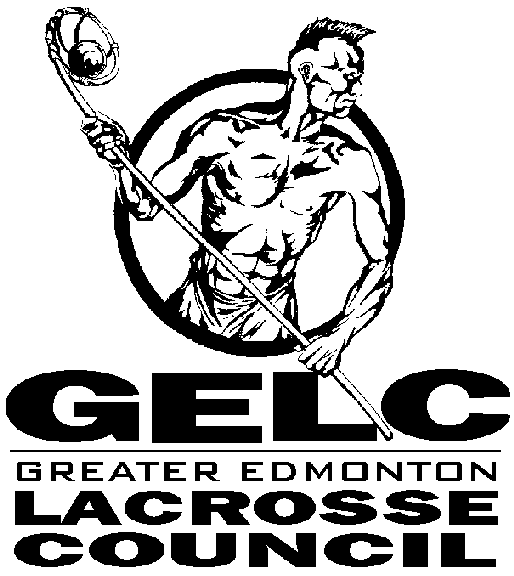 